The Commonwealth of Massachusetts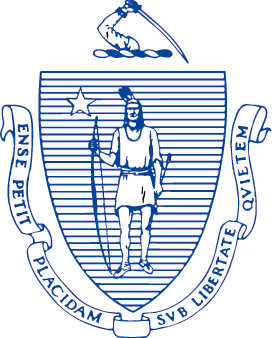 Executive Office of Health and Human ServicesOne Ashburton Place, Room 1109Boston, Massachusetts  02108Administrative Bulletin 20-86101 CMR 343.00: Hospice ServicesEffective October 1, 2020Updates to the Hospice RatesPursuant to 101 CMR 343.00, the Executive Office of Health and Human Services (EOHHS) has updated the hospice per diem and per hour rates for MassHealth hospice providers to coincide with the Medicaid hospice rates established by the Centers for Medicare & Medicaid Services (CMS). In accordance with 101 CMR 343.01(4) and 343.04(3)(b), this Administrative Bulletin announces the MassHealth hospice rates effective October 1, 2020, in accordance with CMS established rates for hospice services. In 2014, CMS instituted a two-rate system for the Medicaid national components for compliance and noncompliance with federal quality reporting standards. Hospice providers that fail to submit required quality data in a given year will incur a two percentage point reduction to the market basket percentage increase. The hospice per diem and per hour rates by county are as follows:BarnstableBarnstableBarnstableCompliant RateNon-Compliant RateT2042Routine Home Care (1-60 days)Per Diem$228.91$223.45T2042 UDRoutine Home Care (61+ days)Per Diem$180.93$176.61G0299 (RN services) G0155 (Social Worker services)Service Intensity Add-onPer Hour/Max four hours$68.51$66.74T2043Continuous Home CarePer Hour$68.51$66.75T2044Inpatient RespitePer Diem$541.71$528.80T2045General InpatientPer Diem   $1,189.23$1,161.47BerkshireBerkshireBerkshireCompliant RateNon-Compliant RateT2042Routine Home Care (1-60 days)Per Diem$206.17$201.25T2042 UDRoutine Home Care (61+ days)Per Diem$162.96$159.06G0299 (RN services) G0155 (Social Worker services)Service Intensity Add-onPer Hour/Max four hours$61.70$60.11T2043Continuous Home CarePer Hour$61.70$60.12T2044Inpatient RespitePer Diem$498.13$486.25T2045General InpatientPer Diem  $1,078.19$1,053.02BristolBristolBristolCompliant RateNon-Compliant RateT2042Routine Home Care (1-60 days)Per Diem$202.11$197.29T2042 UDRoutine Home Care (61+ days)Per Diem$159.75$155.93G0299 (RN services) G0155 (Social Worker services)Service Intensity Add-onPer Hour/Max four hours$60.49$58.93T2043Continuous Home CarePer Hour$60.49$58.93T2044Inpatient RespitePer Diem$490.35$478.66T2045General InpatientPer Diem$1,058.38$1,033.67Essex/MiddlesexEssex/MiddlesexEssex/MiddlesexCompliant RateNon-Compliant RateT2042Routine Home Care (1-60 days)Per Diem$211.35$206.31T2042 UDRoutine Home Care (61+ days)Per Diem$167.05$163.06G0299 (RN services) G0155 (Social Worker services)Service Intensity Add-onPer Hour/Max four hours$63.25$61.62T2043Continuous Home CarePer Hour$63.25$61.63T2044Inpatient RespitePer Diem$508.06$495.95T2045General InpatientPer Diem$1,103.49$1,077.73FranklinFranklinFranklinCompliant RateNon-Compliant RateT2042Routine Home Care (1-60 days)Per Diem$206.45$201.52T2042 UDRoutine Home Care (61+ days)Per Diem$163.17$159.27G0299 (RN services) G0155 (Social Worker services)Service Intensity Add-onPer Hour/Max four hours$61.79$60.19T2043Continuous Home CarePer Hour$61.78$60.20T2044Inpatient RespitePer Diem$498.65$486.77T2045General InpatientPer Diem$1,079.53$1,054.33Hampden/HampshireHampden/HampshireHampden/HampshireCompliant RateNon-Compliant RateT2042Routine Home Care (1-60 days)Per Diem$199.51$194.75T2042 UDRoutine Home Care (61+ days)Per Diem$157.69$153.92G0299 (RN services) G0155 (Social Worker services)Service Intensity Add-onPer Hour/Max four hours$59.71$58.17T2043Continuous Home CarePer Hour$59.71$58.17T2044Inpatient RespitePer Diem$485.36$473.79T2045General InpatientPer Diem$1,045.66$1,021.25Norfolk/Plymouth/SuffolkNorfolk/Plymouth/SuffolkNorfolk/Plymouth/SuffolkCompliant RateNon-Compliant RateT2042Routine Home Care (1-60 days)Per Diem$229.94$224.46T2042 UDRoutine Home Care (61+ days)Per Diem$181.74$177.40G0299 (RN services) G0155 (Social Worker services)Service Intensity Add-onPer Hour/Max four hours$68.82$67.04T2043Continuous Home CarePer Hour$68.81$67.05T2044Inpatient RespitePer Diem$543.68$530.72T2045General InpatientPer Diem$1,194.25$1,166.37WorcesterWorcesterWorcesterCompliant RateNon-Compliant RateT2042Routine Home Care (1-60 days)Per Diem$216.41$211.25T2042 UDRoutine Home Care (61+ days)Per Diem$171.05$166.96G0299 (RN services) G0155 (Social Worker services)Service Intensity Add-onPer Hour/Max four hours$64.77$63.10T2043Continuous Home CarePer Hour$64.77$63.10T2044Inpatient RespitePer Diem$517.75$505.41T2045General InpatientPer Diem$1,128.19$1,101.85Rural: Dukes and NantucketRural: Dukes and NantucketRural: Dukes and NantucketCompliant RateNon-Compliant RateT2042Routine Home Care (1-60 days)Per Diem$239.66$233.94T2042 UDRoutine Home Care (61+ days)Per Diem$189.43$184.90G0299 (RN services) G0155 (Social Worker services)Service Intensity Add-onPer Hour/Max four hours$71.72$69.88T2043Continuous Home CarePer Hour$71.72$69.88T2044Inpatient RespitePer Diem$562.31$548.91T2045General InpatientPer Diem$1,241.71$1,212.72